ATLANTIC AVENUE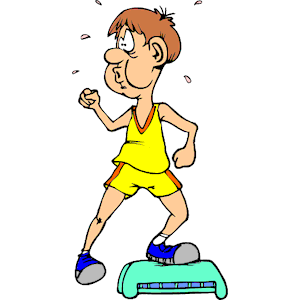 AEROBIC STEP UPSINDIANA AVENUE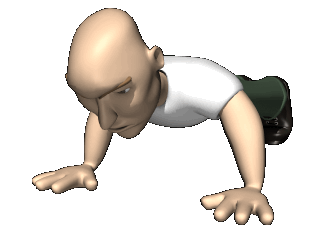 PUSH UPSPACIFIC AVENUE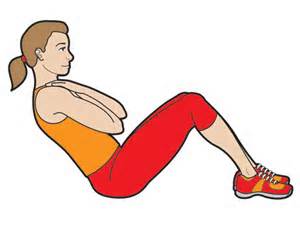 SIT UPSGO TO JAIL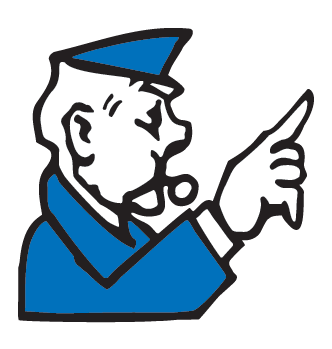 Miss a Turn!NORTH CAROLINA AVENUE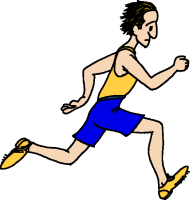 RUN IN PLACEBOARDWALK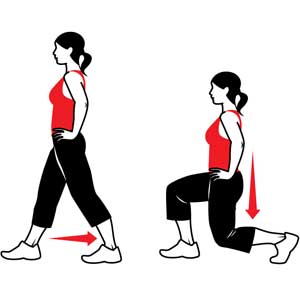 FORWARD LUNGESCOMMUNITY CHEST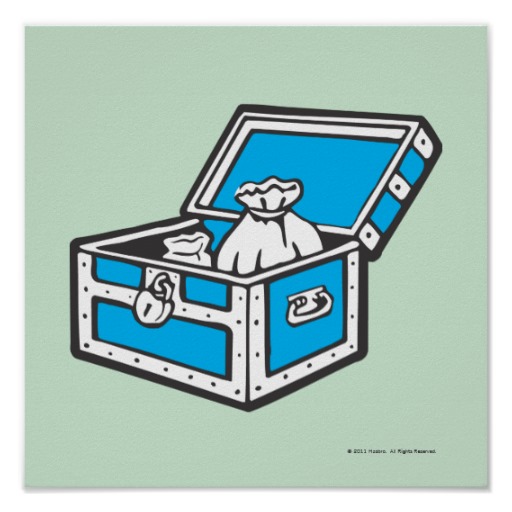 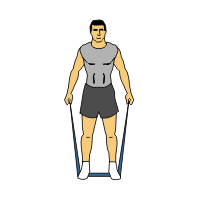 Resistance BandsVERMONT AVENUE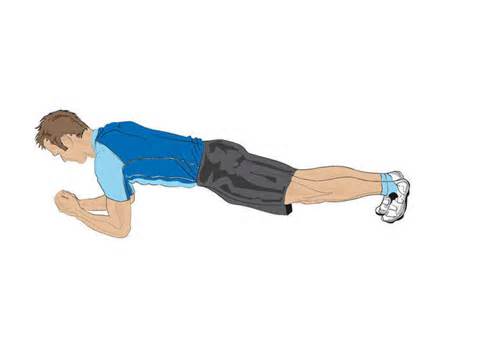 PLANKSTENNESSEE AVENUE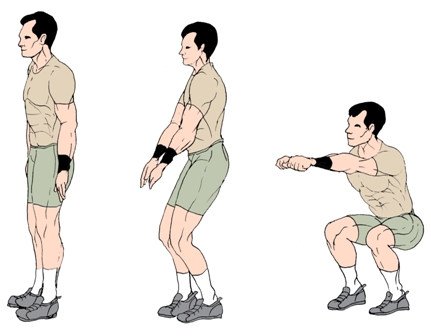 BODY SQUATSKENTUCKY AVENUE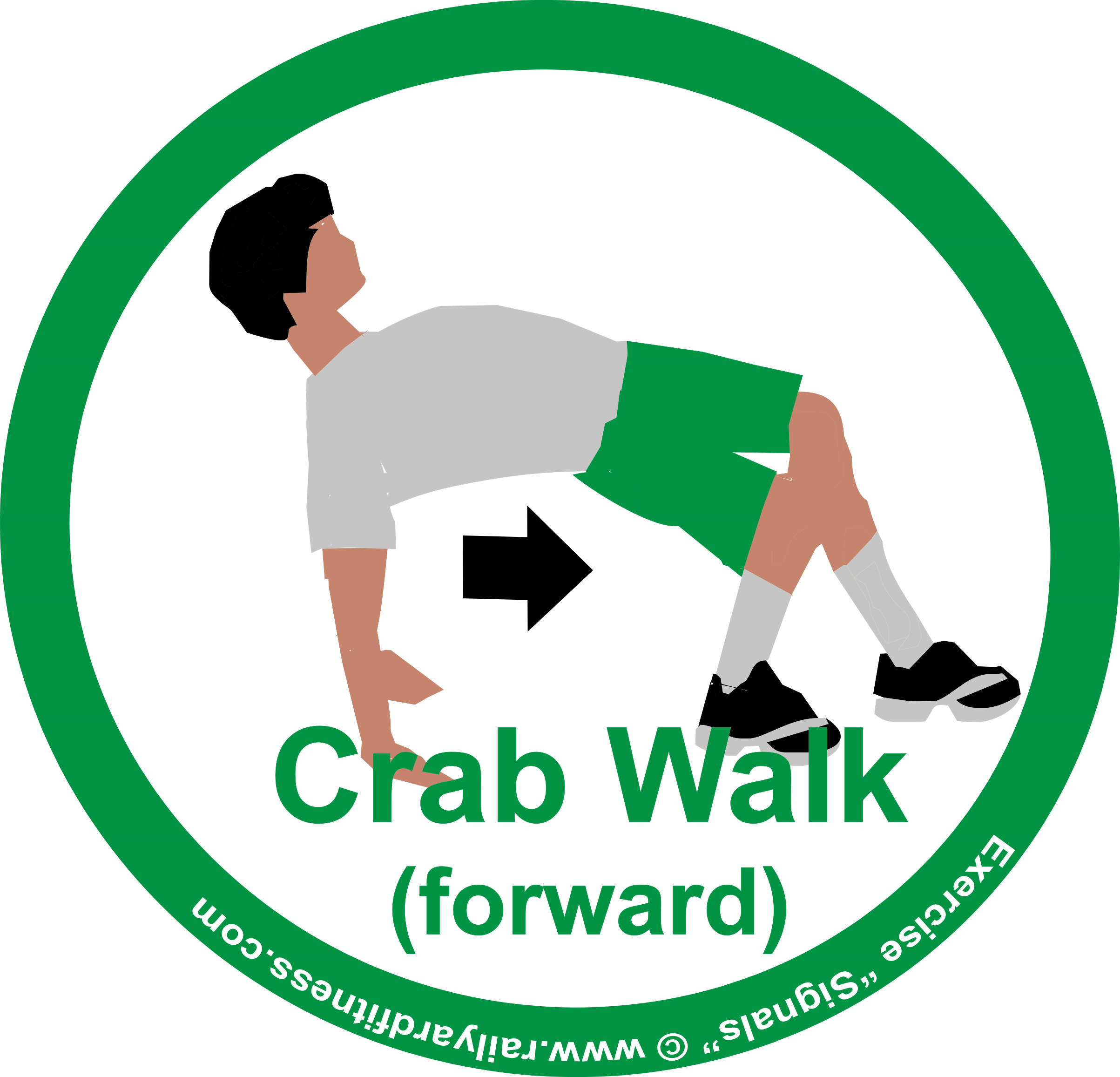 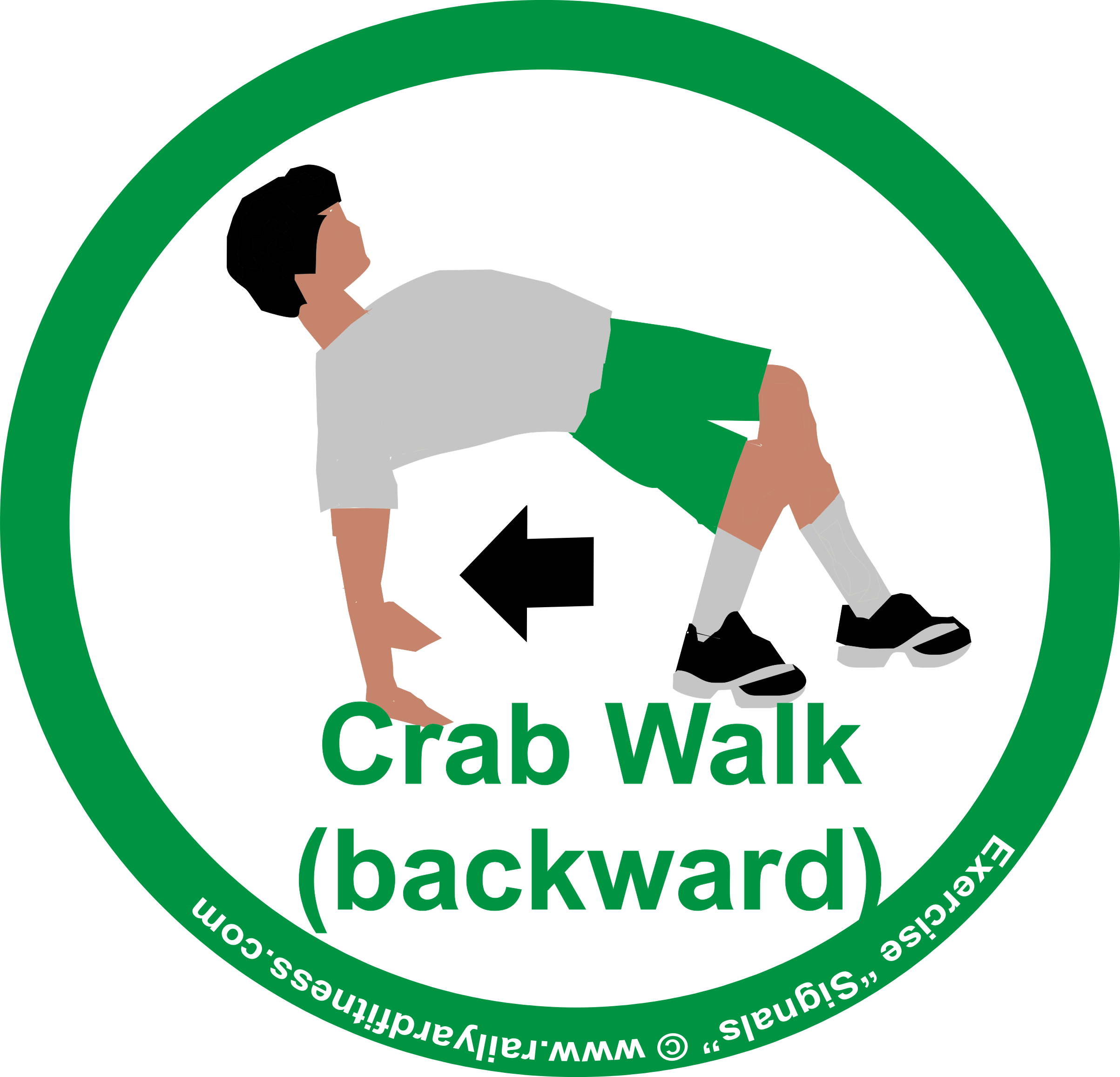 CRAB WALKST. CHARLES PLACE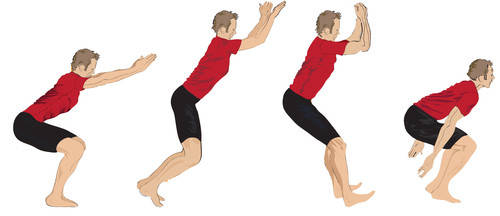 PLYO JUMPSMARVIN GARDENS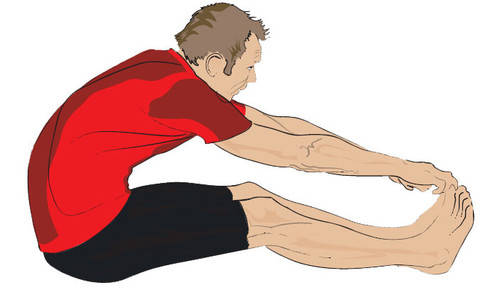 SIT AND REACHCHANCE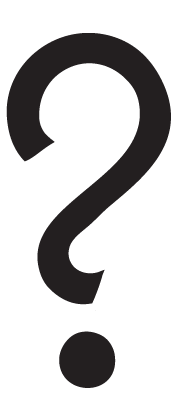 
Ab Wheel Exercise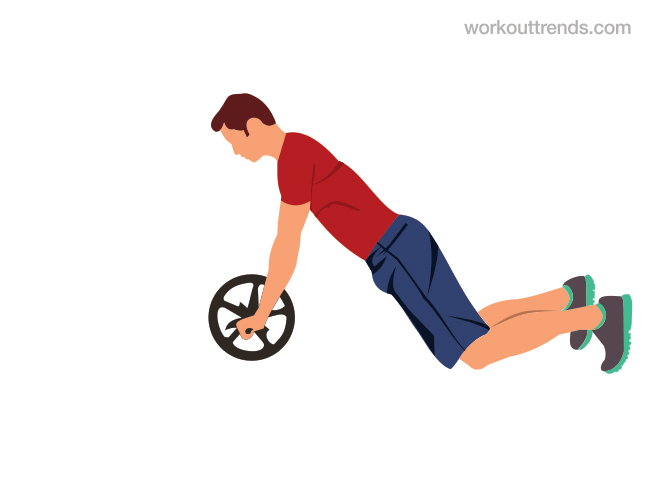 FREE PARKING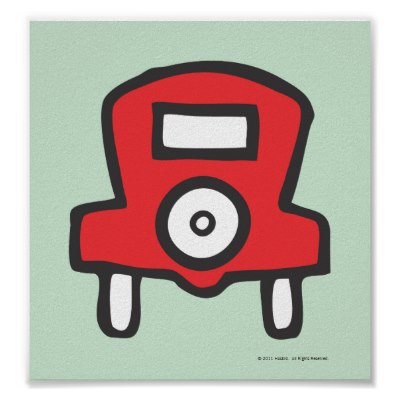 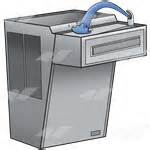 Take a Waterbreak!ORIENTAL AVENUE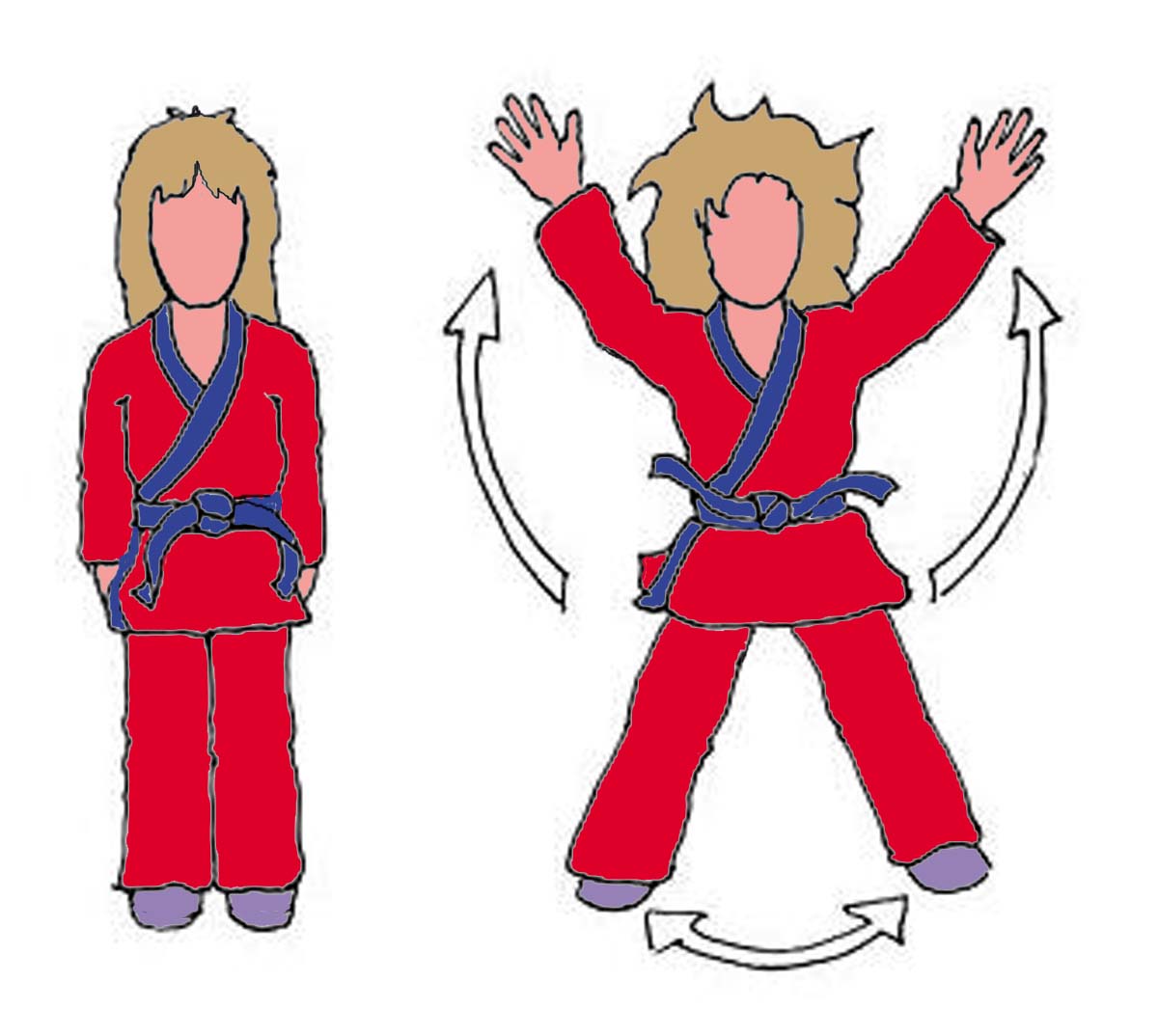 JUMPING JACKSBALTIC AVENUE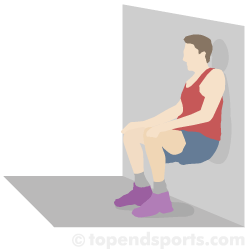 WALL SITSNEW YORK AVENUE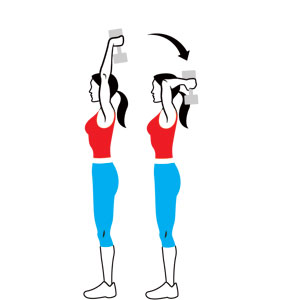 BICEP CURL & TRICEP EXTENSION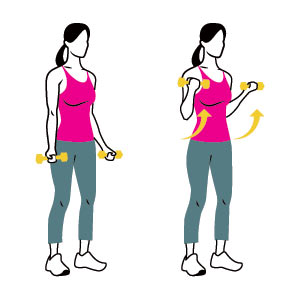 VENTNOR AVENUERUN IN PLACEPENNSYLVANIA AVENUESIT AND REACHILLINOIS AVENUEBODY SQUATSINDIANA AVENUEJUMPING JACKSNEW YORK AVENUE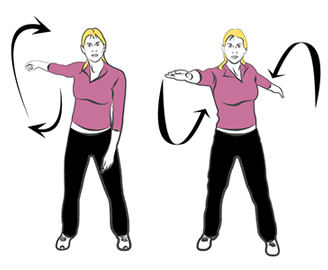 ARM CIRCLESST. JAMES PLACEBICEPS CURLS & TRICEPS EXTENSIONSVIRGINIA AVENUEWALL SITS	STATES AVENUEJUMPING JACKSCONNECTICUT AVENUESIT AND REACHMEDITERRANEAN AVENUEPLYO JUMPSPARK PLACECRAB WALKPENNSYLVANIA RAILROAD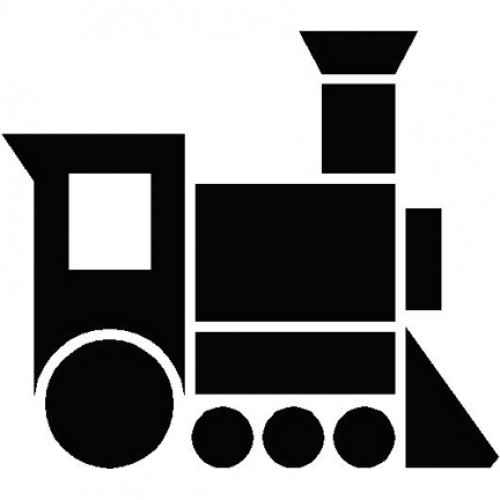 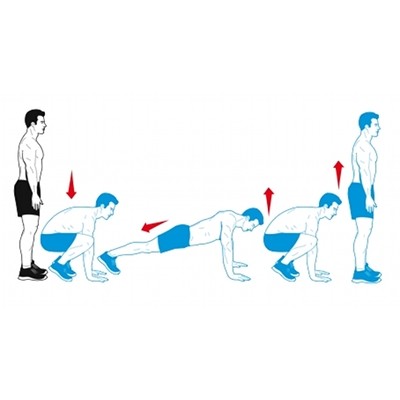 BURPEESHORT LINE BURPEEREADING RAILROADBURPEEB&ORAILROADBURPEEWATER WORKS 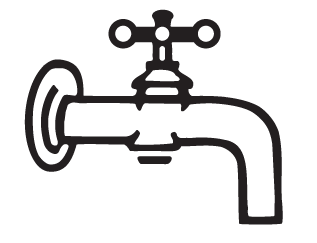 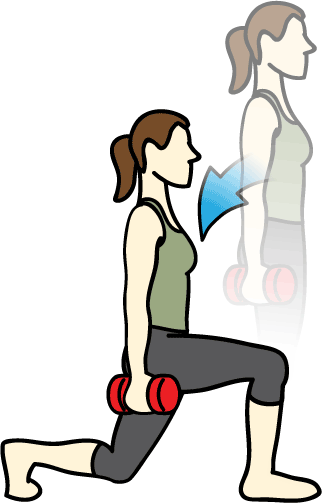 REVERSE LUNGESLUXURY TAX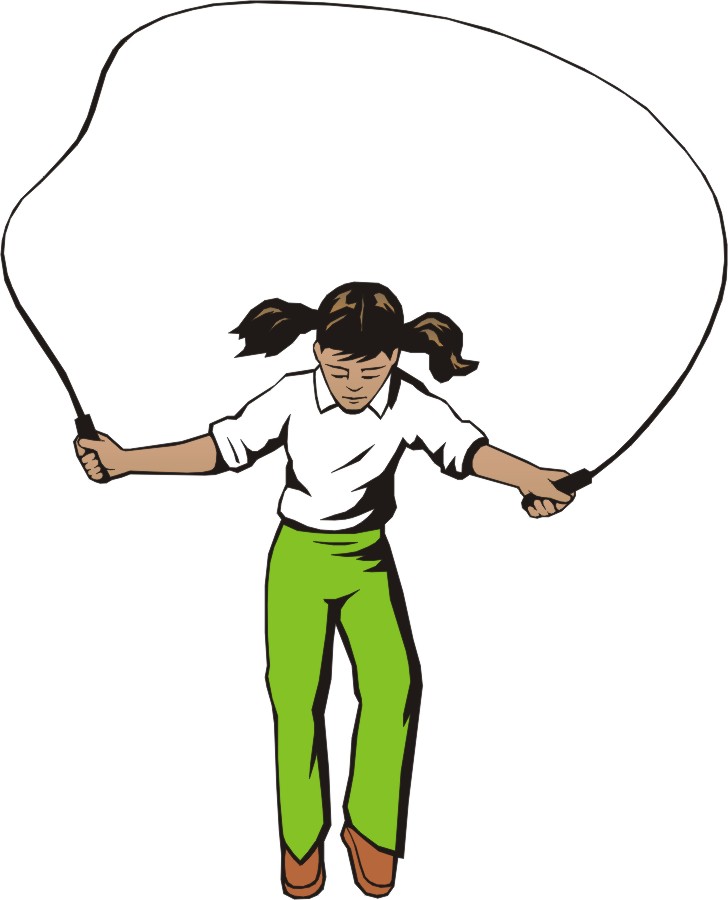 JUMP ROPEINCOME TAXJUMP ROPEELECTRIC COMPANY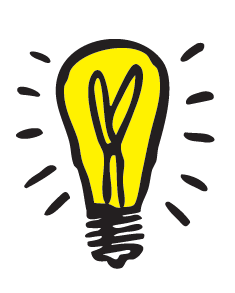 REVERSE LUNGES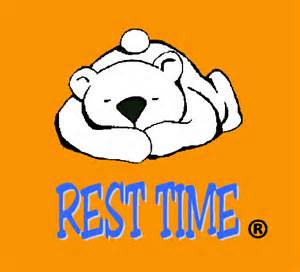 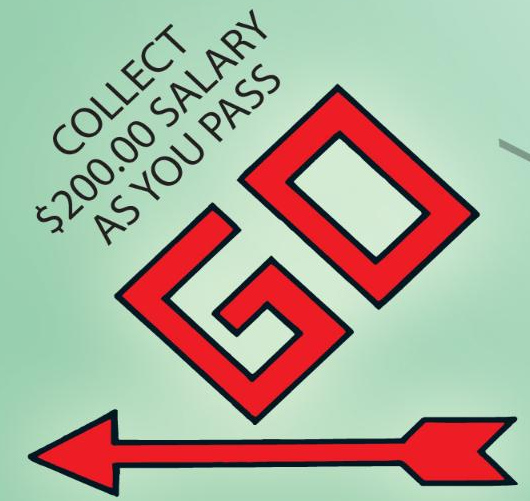 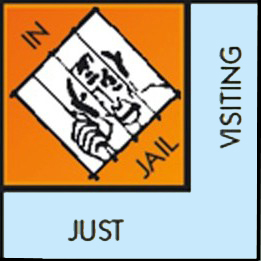 	MEMPHIS AVENUE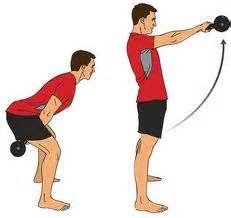 BODY SQUATSNASHVILLE AVENUEPLANKSBEALE STREETFORWARD LUNGESOHIO AVENUERUN IN PLACEIOWA AVENUEPUSH-UPSKANSAS AVENUEJUMP ROPECALIFORNIA AVENUEAEROBIC STEP-UPSOREGON AVENUE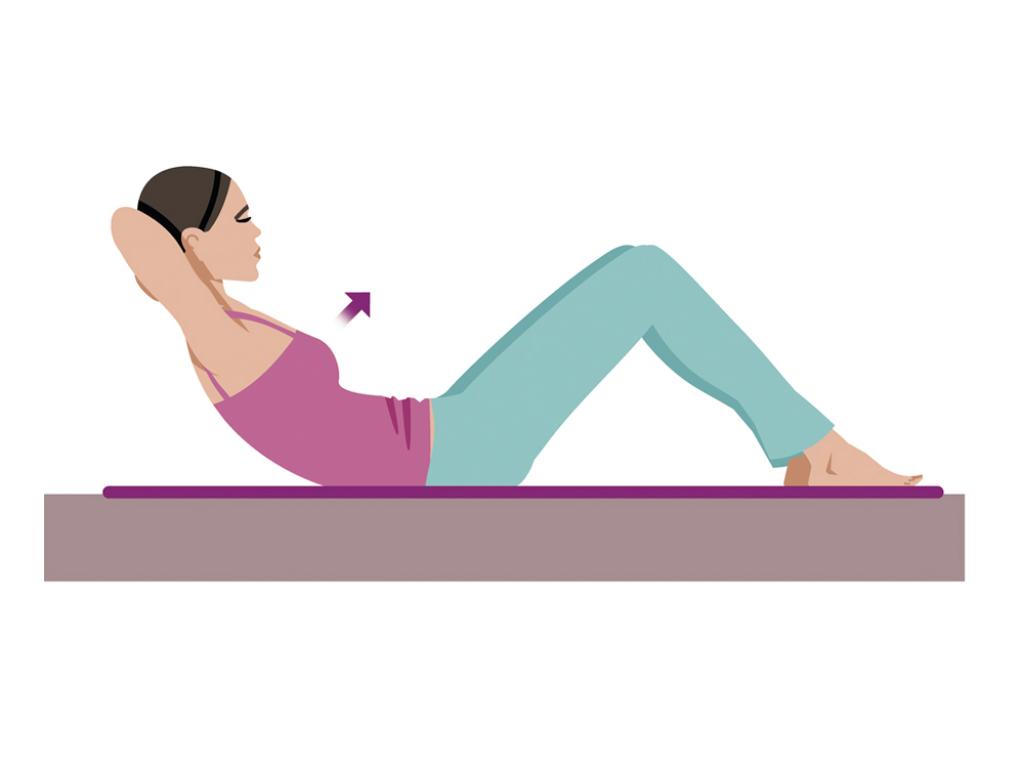 SIT-UPSNEW ORLEANS AVENUEJUMPING JACKSMIAMI AVENUEARM CIRCLESDALLAS AVENUE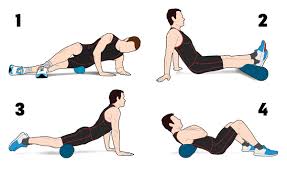 FOAM ROLLERBelmont Avenue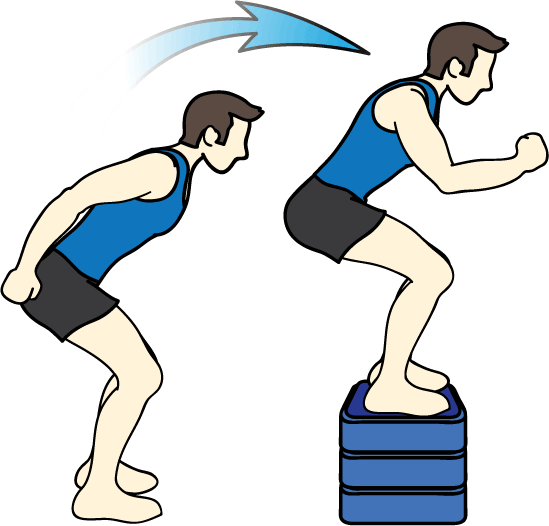 PLYOMETRIC BOX JUMPS